На основании уведомления ППК «Роскадастр» по Республике Коми от 27.04.2023 № 11-23/02789, заявления общества с ограниченной ответственностью «Вологодские земельные ресурсы»,администрация ПОСТАНОВЛЯЕТ:1. Внести в постановление администрации МР «Печора» от 30.01.2023 № 182 «Об установлении публичного сервитута в порядке главы V.7 Земельного кодекса Российской Федерации в пользу ПАО «Россети Северо-Запад» следующее изменение:1.1. В п. 1 постановления слова «в отношении частей земельных участков с кадастровыми номерами: 11:12:1701001:1129, 11:12:1701001:126, 11:12:1701001:1334, 11:12:1701001:1438, 11:12:1701001:1441, 11:12:1701001:477, 11:12:1701001:492, 11:12:1701001:498, 11:12:1701001:509, 11:12:1701001:514, 11:12:1701001:57, 11:12:1701001:878, 11:12:1701009:188, 11:12:1701009:209, 11:12:1701009:210, 11:12:1701009:231, 11:12:1701009:233, 11:12:1701009:245, 11:12:1701009:262, 11:12:1701009:30, 11:12:1701009:44, 11:12:1701009:45, 11:12:1701009:46, 11:12:1701009:47, 11:12:1701009:514, 11:12:1701009:521, 11:12:1701009:58, 11:12:1701009:60, 11:12:1701009:665, 11:12:1701009:678, 11:12:1701009:696, 11:12:1701009:70, 11:12:1701009:713, 11:12:1701009:850» заменить словами «в отношении частей земельных участков с кадастровыми номерами: 11:12:1701001:1129, 11:12:1701001:126, 11:12:1701001:1334, 11:12:1701001:1438, 11:12:1701001:1441, 11:12:1701001:477, 11:12:1701001:492, 11:12:1701001:498, 11:12:1701001:509, 11:12:1701001:514, 11:12:1701001:57, 11:12:1701001:878, 11:12:1701009:188, 11:12:1701009:209, 11:12:1701009:210, 11:12:1701009:231, 11:12:1701009:233, 11:12:1701009:245, 11:12:1701009:262, 11:12:1701009:30, 11:12:1701009:44, 11:12:1701009:45, 11:12:1701009:46, 11:12:1701009:47, 11:12:1701009:514, 11:12:1701009:521, 11:12:1701009:58, 11:12:1701009:60, 11:12:1701009:665, 11:12:1701009:678, 11:12:1701009:696, 11:12:1701009:70, 11:12:1701009:713, 11:12:1701009:850, 11:12:1701001:1744, 11:12:1701001:146, 11:12:1701009:862, 11:08:4501001:1404».2. Отделу информационно-аналитической работы и контроля (Бревновой Ж.В.) в течение 5 рабочих дней со дня принятия настоящего постановления разместить постановление на официальном сайте муниципального района «Печора» в сети Интернет.Глава муниципального района – руководитель администрации                                                                             В.А. Серов  ,,,,,,,,,попопопоАДМИНИСТРАЦИЯ МУНИЦИПАЛЬНОГО РАЙОНА «ПЕЧОРА»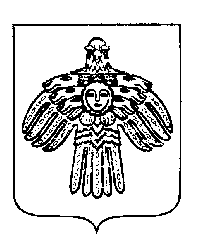 «ПЕЧОРА»  МУНИЦИПАЛЬНÖЙ  РАЙÖНСААДМИНИСТРАЦИЯ «ПЕЧОРА»  МУНИЦИПАЛЬНÖЙ  РАЙÖНСААДМИНИСТРАЦИЯ ПОСТАНОВЛЕНИЕШУÖМПОСТАНОВЛЕНИЕШУÖМПОСТАНОВЛЕНИЕШУÖМПОСТАНОВЛЕНИЕШУÖМ   5  мая   2023   г.г. Печора, Республика Коми	                                     №  871	                                     №  871О внесении изменений в постановление администрации МР «Печора» от 30.01.2023 № 182 «Об установлении публичного сервитута в порядке главы V.7 Земельного кодекса Российской Федерации в пользу ПАО «Россети Северо-Запад» О внесении изменений в постановление администрации МР «Печора» от 30.01.2023 № 182 «Об установлении публичного сервитута в порядке главы V.7 Земельного кодекса Российской Федерации в пользу ПАО «Россети Северо-Запад» О внесении изменений в постановление администрации МР «Печора» от 30.01.2023 № 182 «Об установлении публичного сервитута в порядке главы V.7 Земельного кодекса Российской Федерации в пользу ПАО «Россети Северо-Запад» О внесении изменений в постановление администрации МР «Печора» от 30.01.2023 № 182 «Об установлении публичного сервитута в порядке главы V.7 Земельного кодекса Российской Федерации в пользу ПАО «Россети Северо-Запад» 